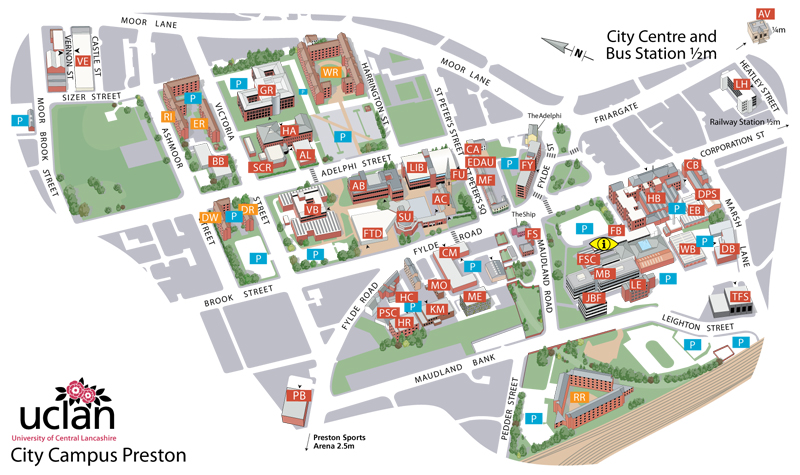 Access SUMMIT – PrestonStudent and Academic Support Services (1st Floor)Foster BuildingUniversity of Central LancashirePR1 2HE